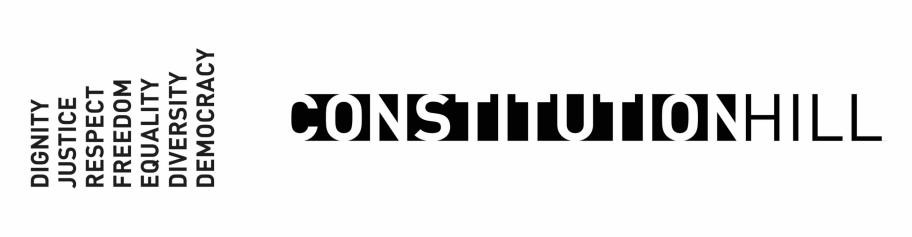 NOTICE FOR AWARDED TENDER. CONSTITUTION HILL SUCCESSFUL BIDDER IN RESPECT OF ADVERTISED COMPETITIVE BIDS. (AWARDED CONTRACT) For more information, please contact CONHILL SCM (011) 381 3106NO. TENDER BID NUMBER TENDER BID DESCRIPTION SUCCESSFUL BIDDERS  NAME TOTAL POINTS SCORED CONTRACT DURATION 1 CONHILL/06/FAC-PROPERTY 2020APPOINTMENT OF ASERVICE PROVIDER TOPROVIDE PROPERTY AND LEASING MANAGEMENTSERVICES TO CONSTITUTION HILL DEVELOPMENT COMPANY FOR A PERIOD OF FIVE (5) YEARS.ENCHA PROPERTY SERVICES PTY LTD 100 POINTS  5 YEARS 